Geodiversidade da Ibiapaba, região norte do Estado do Ceará, BrasilFIGURA 1Mapa de Localização da Área de estudo - Setor norte da Ibiapaba. Fonte: Moura-Fé (2015a).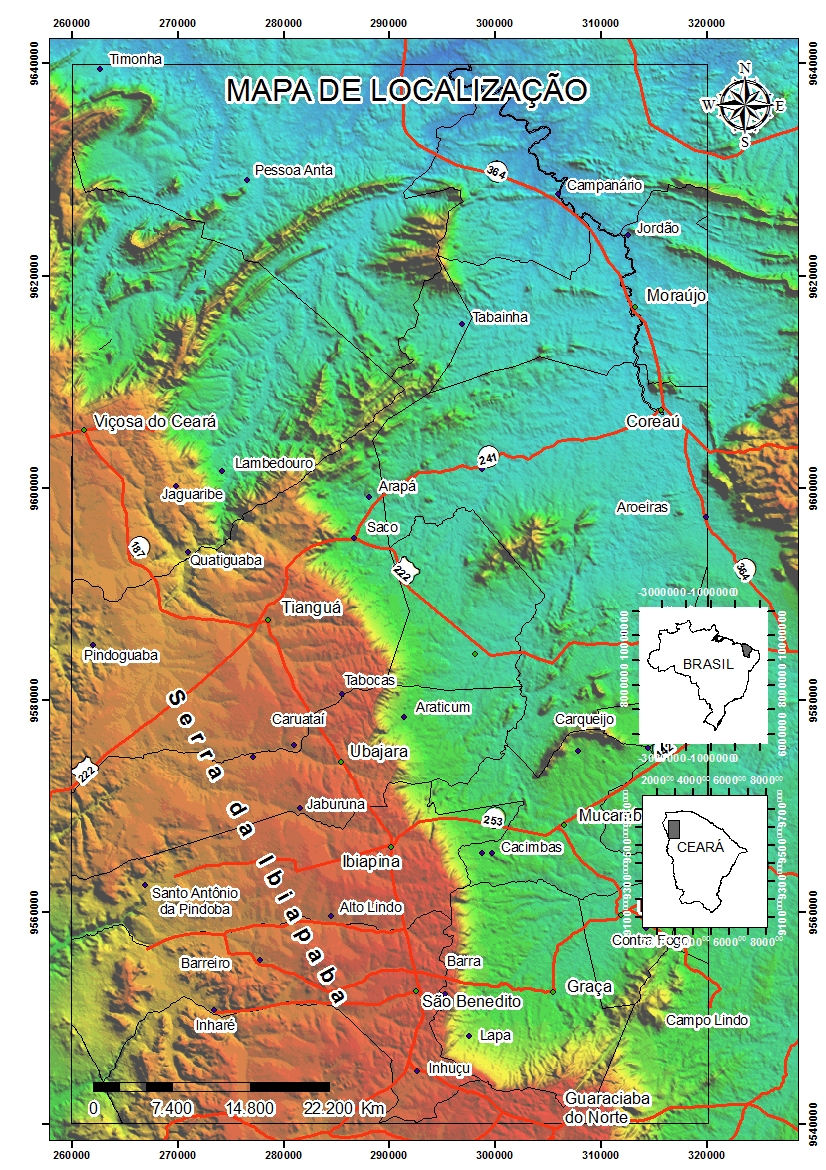 FIGURA 2Mapa de localização dos Geomorfossítios e das UCs da porção setentrional da Ibiapaba. Fonte: Moura-Fé (2015a)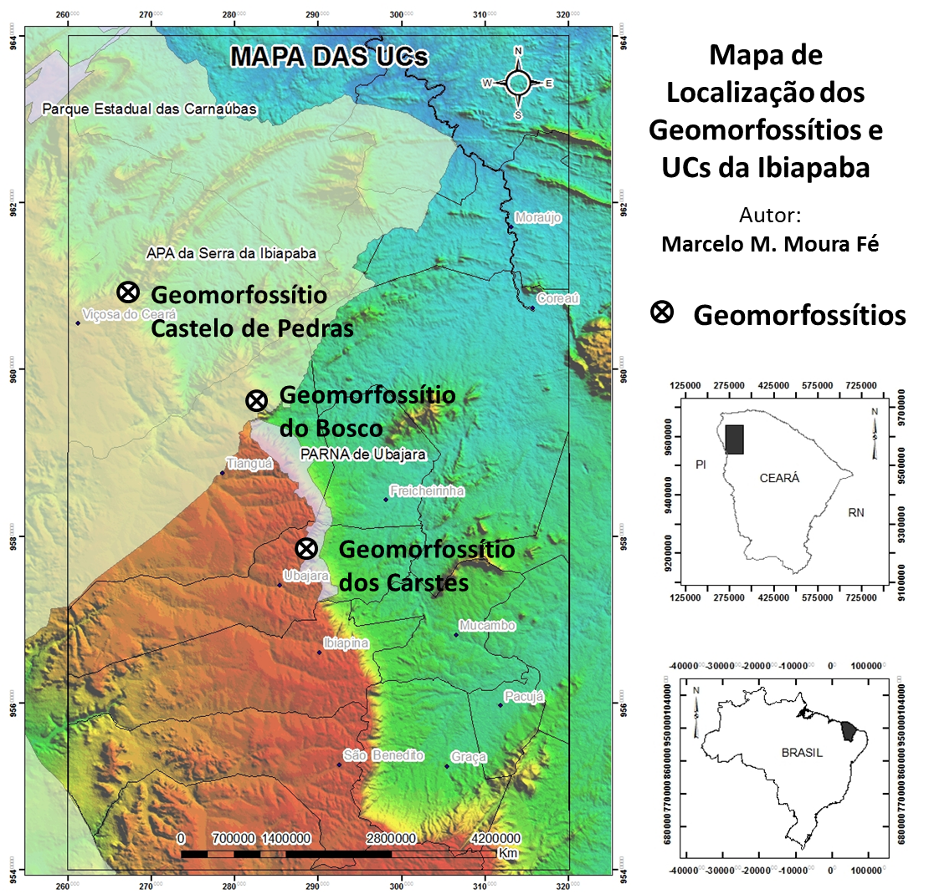 FIGURA 3Imagens do Geomorfossítio do Bosco (Tianguá-CE). Fonte: Moura-Fé (2015a).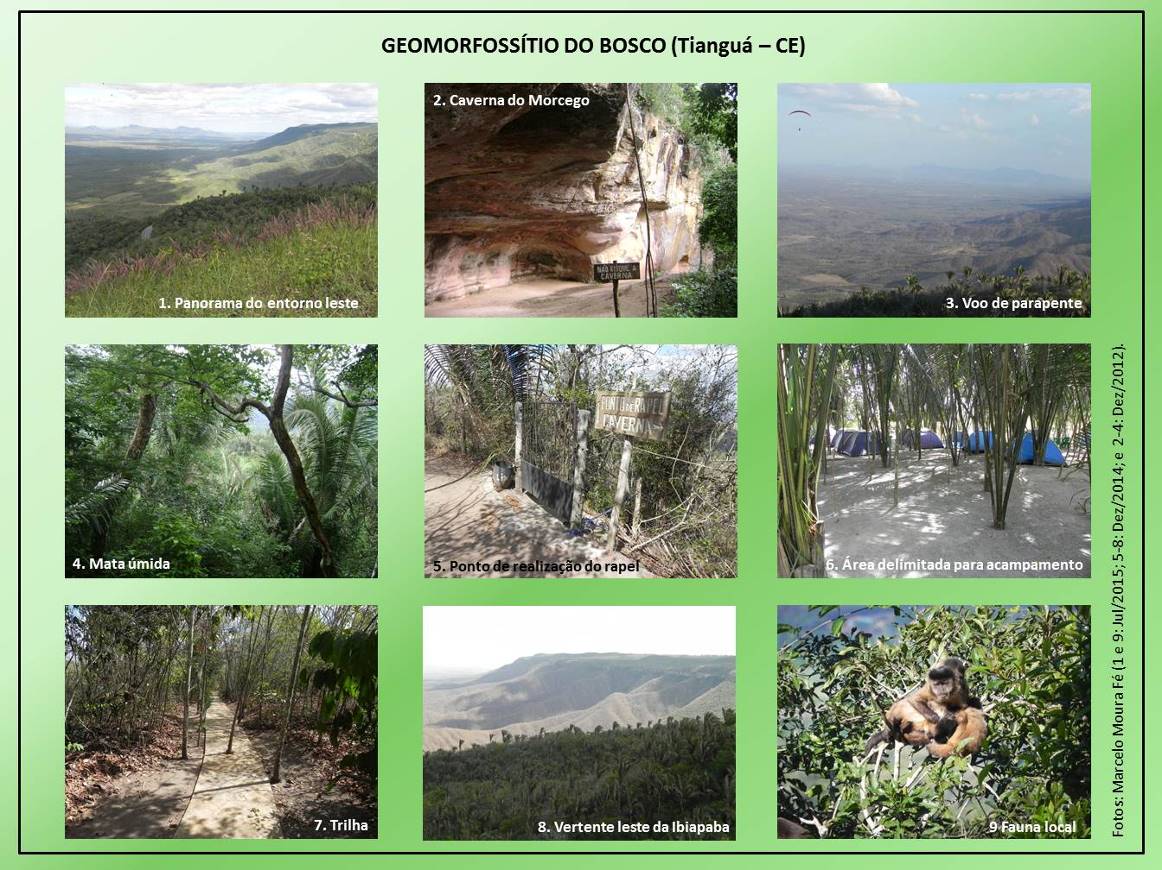 FIGURA 4Imagens do Geomorfossítio dos Carstes (Ubajara-CE). Fonte: Moura-Fé (2015a).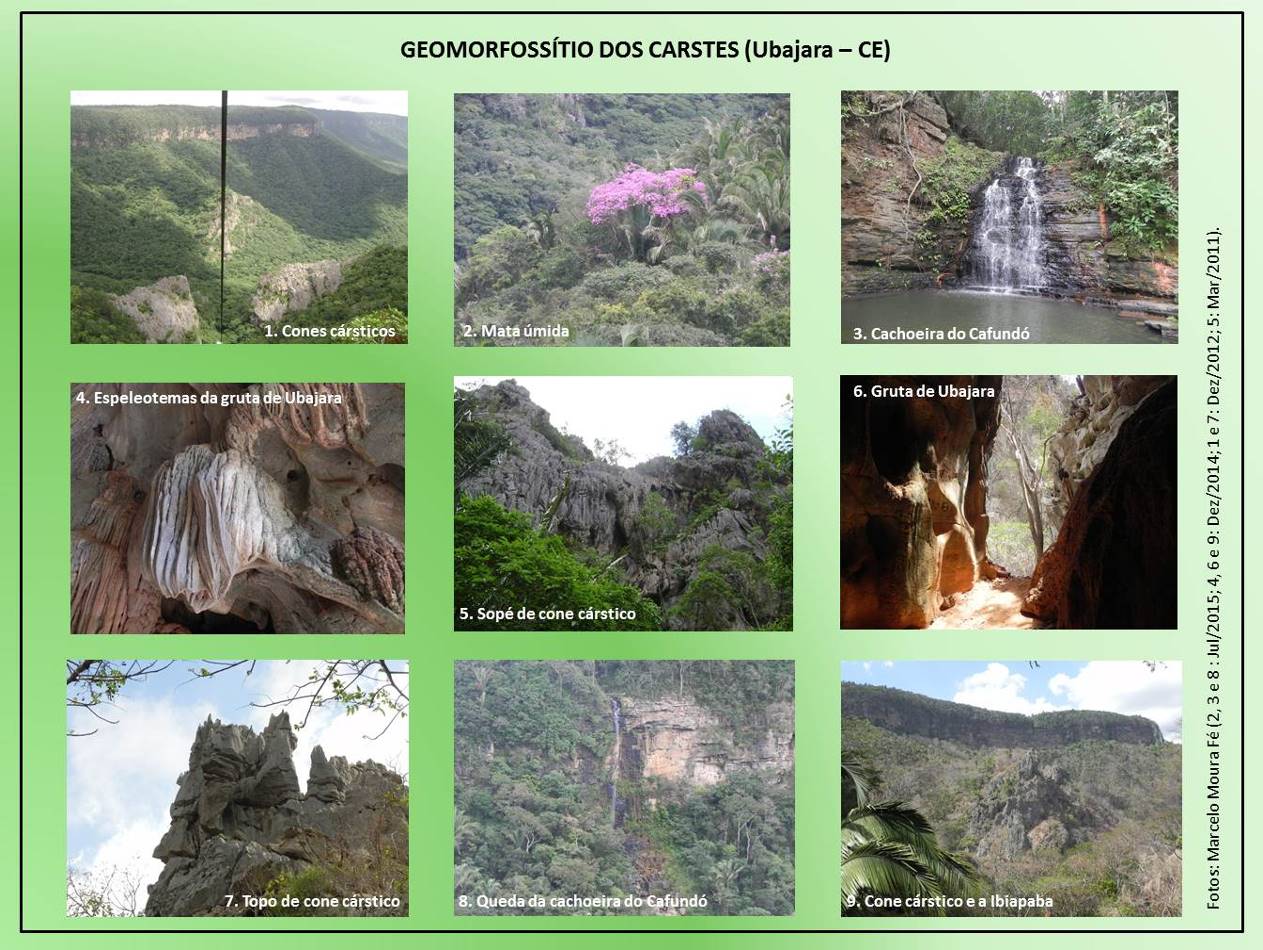 FIGURA 5Imagens do Geomorfossítio Castelo de Pedras (Viçosa do Ceará-CE). Fonte: Moura-Fé (2015a).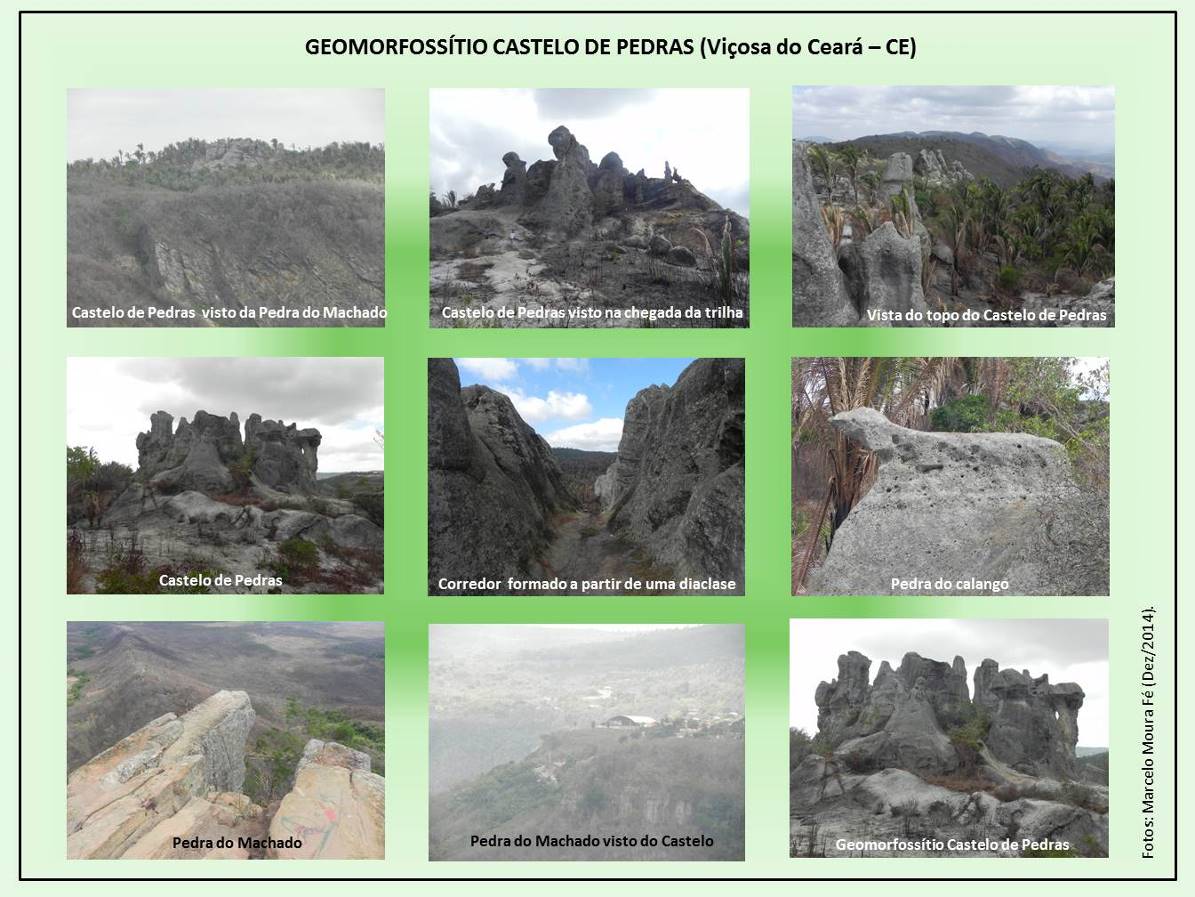 